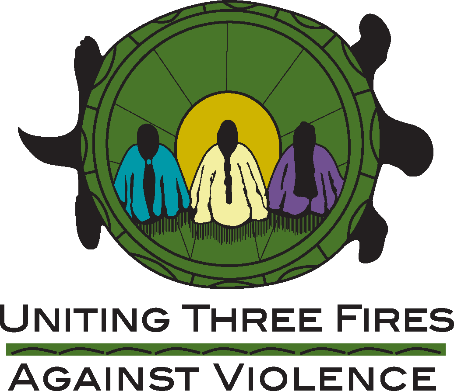 SHAWL MAKING VIDEOREQUEST FOR PROPOSALUniting Three Fires Against Violence (UTFAV), Michigan’s Tribal Domestic Violence and Sexual Assault Coalition, is seeking culturally honoring consultant services intended to provide a video teaching on shawls.  This can include steps and instructions on how to make a shawl, in addition to any relevant teachings about shawl making and wearing within our Tribal communities.  UTFAV seeks those candidates who have significant experience and expertise in working with American Indian/Alaska Natives.The primary goal of the video is to provide interested individuals with a lesson on how to add fringe to a shawl, in addition to relevant teachings and information about shawls in tribal communities.  It is expected that Consultants will be available for a recorded session, with materials provided by UTFAV.  TIMELINEIt is expected that the video will be recorded before 5/31/22.EMAIL NOTIFICATIONSAll correspondence including confirmations and reminder notifications will be sent to the email included within the submission only.  Notification emails will come from hmckelvie@utfav.org PROPOSALS WILL BE RATED ON:  Qualifications and experience level of consultant (50%)Value of proposed output (25%)Proposed budget and timeline (25%)Proposal submission deadline: May 20, 2022  Selection notifications will be made by May 23, 2022.Uniting Three Fires Against ViolenceProposal Deadline: May 20, 2020CONSULTANT INFORMATIONName:      Job Title:      Organization:      Address:      City/State/Zip:      Phone:	      Email:      Tribal Affiliation:      *Please attach a short bio (<200 words)Hourly Rate: Expected Timeline:Please discuss your experience working with with American Indian and Alaska Native communities and individuals:Please discuss how your experience will support the intended goal of project: (including any experience in working with previous shawl making projects): 